Уважаемые коллеги!Информируем вас о том, что индивидуальные результаты и образы бланков итогового сочинения (изложения), а также бланков ответов доступны участникам ЕГЭ на специальном сервисе, размещенном на официальном информационном портале единого государственного экзамена (http://www.ege.edu.ru/) в разделе «Поступающим в ВУЗы и ССУЗы» — «Проверить результаты ЕГЭ». Для получения результатов и образов бланков участнику ЕГЭ необходимо указать полностью свою фамилию, имя, отчество, выбрать регион (Оренбургская область) и заполнить номер документа (без серии). Для ознакомления с утвержденными протоколами результатов рекомендуем обращаться участникам ЕГЭ в свою школу или в муниципальный орган управления образованием, в котором они прошли регистрацию и получили пропуск (уведомление). Дополнительно сообщаем, что для участников досрочного этапа проведения ЕГЭ индивидуальные результаты и образы бланков (в том числе по сочинению) доступны на указанном сервисе с 30 апреля 2015 года.Директор			           		                	              Э.Ф. МасликоваВ.И. Нефедова77-47-31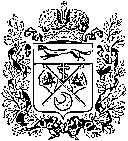 Министерство образования  Оренбургской областиГосударственное бюджетное учреждение«РЕГИОНАЛЬНЫЙ ЦЕНТР РАЗВИТИЯ ОБРАЗОВАНИЯ Оренбургской области» (ГБУ РЦРО)ул. Пушкинская, д. 24,  г. Оренбург, 460000телефон: (3532) 77-07-15, 77-25-34, факс (3532) 77-07-15, 77-47-31E-mail: cro@obraz-orenburg.ru,  http://www.orenedu.ru 14.05.2015  № 01-08/463О доступе к индивидуальным результатам Руководителям муниципальных органов, осуществляющих управление в сфере образования